Staff Sargeant Peter CaravellaJune 19, 1917 – November 24, 1944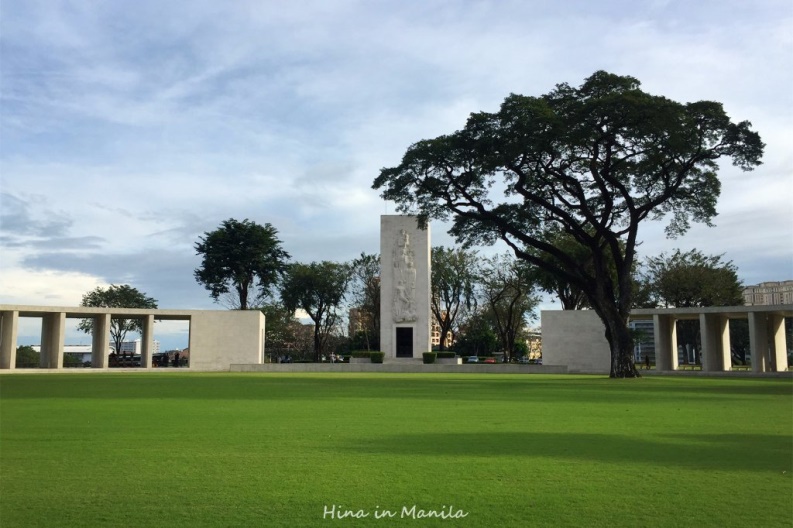 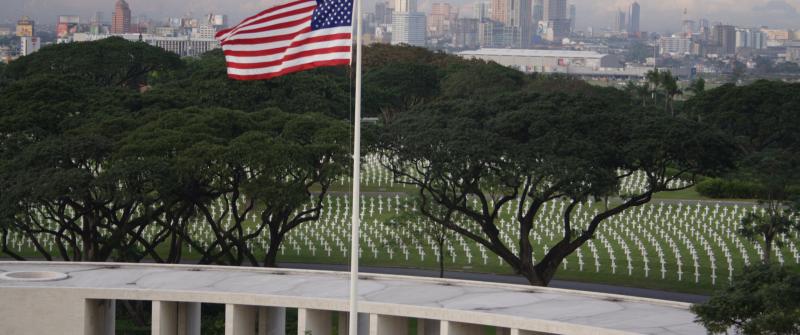 American Battle Monuments Commission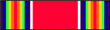 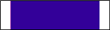 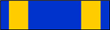  World War II     Purple Heart     Air MedalService #	38194013Unit	75th Bomber Squadron, 42nd Bomber Group, MediumRank	Staff Sergeant U.S. Army Air ForcesEntered Service From LouisianaDate of Death	November 24 1944Status	Missing In ActionMemorialized	Walls of the MissingManila American Cemetery, McKinley Road, Fort Bonifacio, 1634, Philippines